2018年协会会刊制作收集表  （样表）备注：1、会刊将印制10000份，请认真填写；       2、入会可参与协会年度AR/VR项目对接会；      3、上述资料在协会网站展示一年；      4、上述资料微泽网、VRAR快讯、协会自媒体平台推送；      5、所有的单位会员将会收到会刊一本、铜牌一枚；      6、会刊将会快递到不低于500家事业单位（高等院校、招商局、商协会等机构）。以上为会刊相关服务，更多服务请咨询协会秘书处：钟先生：189 3889 3801曾先生：189 3889 3802附：深圳市增强现实技术应用协会 收费标准：（一）副会长单位缴纳会费 10000元；（二）监事长单位缴纳会费8000元；（三）常务理事单位缴纳会费 5000元；（四）理事单位缴纳会费 3000元；（五）监事单位缴纳会费2000元；（六）一般会员单位缴纳会费 1000元。协会账号：深圳市增强现实技术应用协会银行账号：44250 10000 210000 1409 （中国建设银行）协会支付宝：深圳市增强现实技术应用协会支付宝账号：13724342595协会公众平台                      协会官方网站    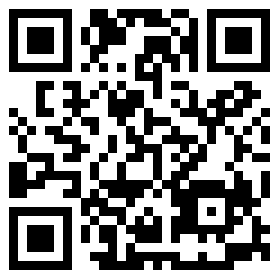 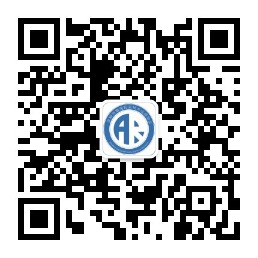 （单位logo）                      （单位名称）                             秘书处（单位职位）（单位logo）                      （单位名称）                             秘书处（单位职位）（单位logo）                      （单位名称）                             秘书处（单位职位）（单位logo）                      （单位名称）                             秘书处（单位职位）（单位logo）                      （单位名称）                             秘书处（单位职位）（单位logo）                      （单位名称）                             秘书处（单位职位）基本信息企业名称企业微信二维码基本信息企业地址企业微信二维码基本信息联系电话网址企业微信二维码企业介绍（不超过300字）（不超过300字）（不超过300字）（不超过300字）（不超过300字）主要产品（不超过300字）（不超过300字）（不超过300字）（不超过300字）（不超过300字）行业应用（不超过300字）（不超过300字）（不超过300字）（不超过300字）（不超过300字）